LAMPIRANLampiran 1 DAFTAR PERTANYAAN (KUESIONER)PENGARUH INSENTIF dan DISIPLIN KERJA TERHADAP LOYALITAS KERJA KARYAWAN PT. MATAHARI DEPARTEMEN STORE THAMRIN PLAZA MEDANPetunjuk pengisian : 1) Isilah data diri sesuai dengan keadaan yang sebenarnya pada identitas responden. 2) Berilah tanda checklist (√) pada salah satu pilihan jawaban yang tersedia sesuai dengan pendapat Anda pribadi sebagai tenaga kerja pada komponen-komponen variabel. Masing-masing pilihan jawaban memiliki makna sebagai berikut: SS : Apabila jawaban Anda tersebut sangat setuju S : Apabila jawaban Anda tersebut setuju KS : Apabila jawaban Anda tersebut kurang setuju TS : Apabila jawaban Anda tersebut tidak setuju STS : Apabila jawaban Anda tersebut sangat tidak setuju 3) Diharapkan untuk tidak menjawab lebih dari satu pilihan jawaban.4) IDENTITAS RESPONDEN : 1. NAMA 		: 2. UMUR		 :	20 – 30( ) 31 – 40( ) 41 – 50( ) PENDIDIKAN TERAKHIR	: 	SMA / D1/D3 * 3. STATUS PERKAWINAN : MENIKAH / BELUM MENIKAH * Keterangan :* Coret yang tidak perluInsentif Karyawan (X1)Disiplin kerja (X2)Loyalitas Kerja (Y)Terima kasih atas partisipasi Anda dalam mengisi kuesioner Penelitian saya. Januari 2020 PenelitiLampiran 2Lampiran 3Distribusi Nilai r tabelTabel F (Titik Persentase Distribusi F untuk Probabilita = 0,05)Lampiran 4Lampiran 5t tabel (N-2)Uji ReliabilitasVariabel X1Variabel X2Variabel Y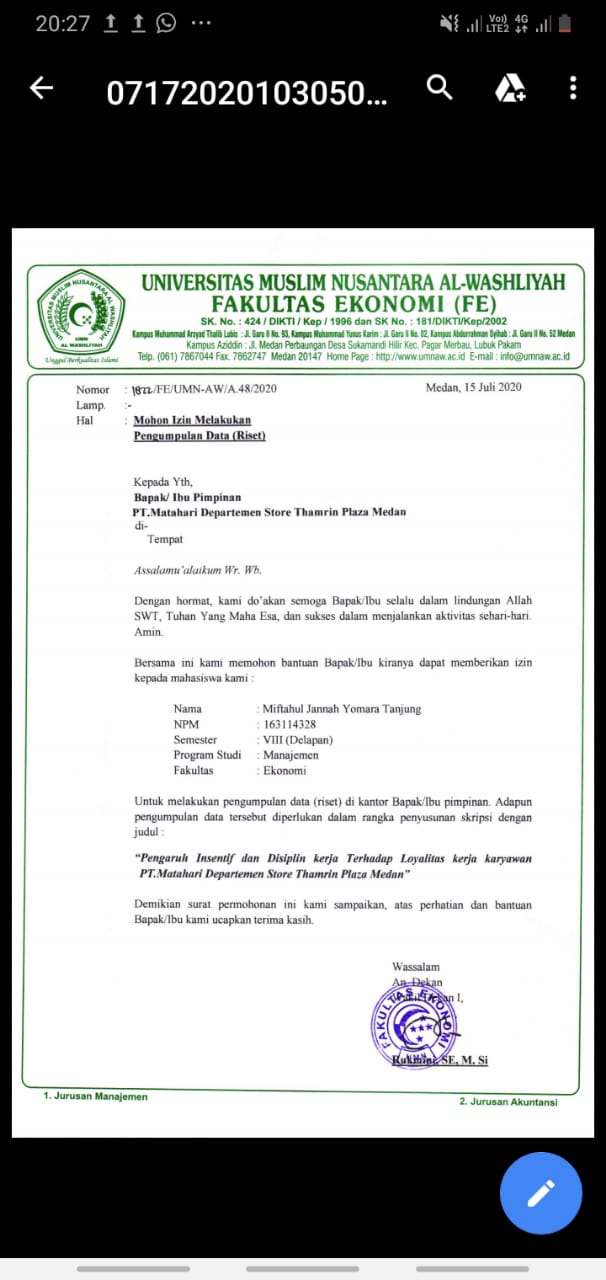 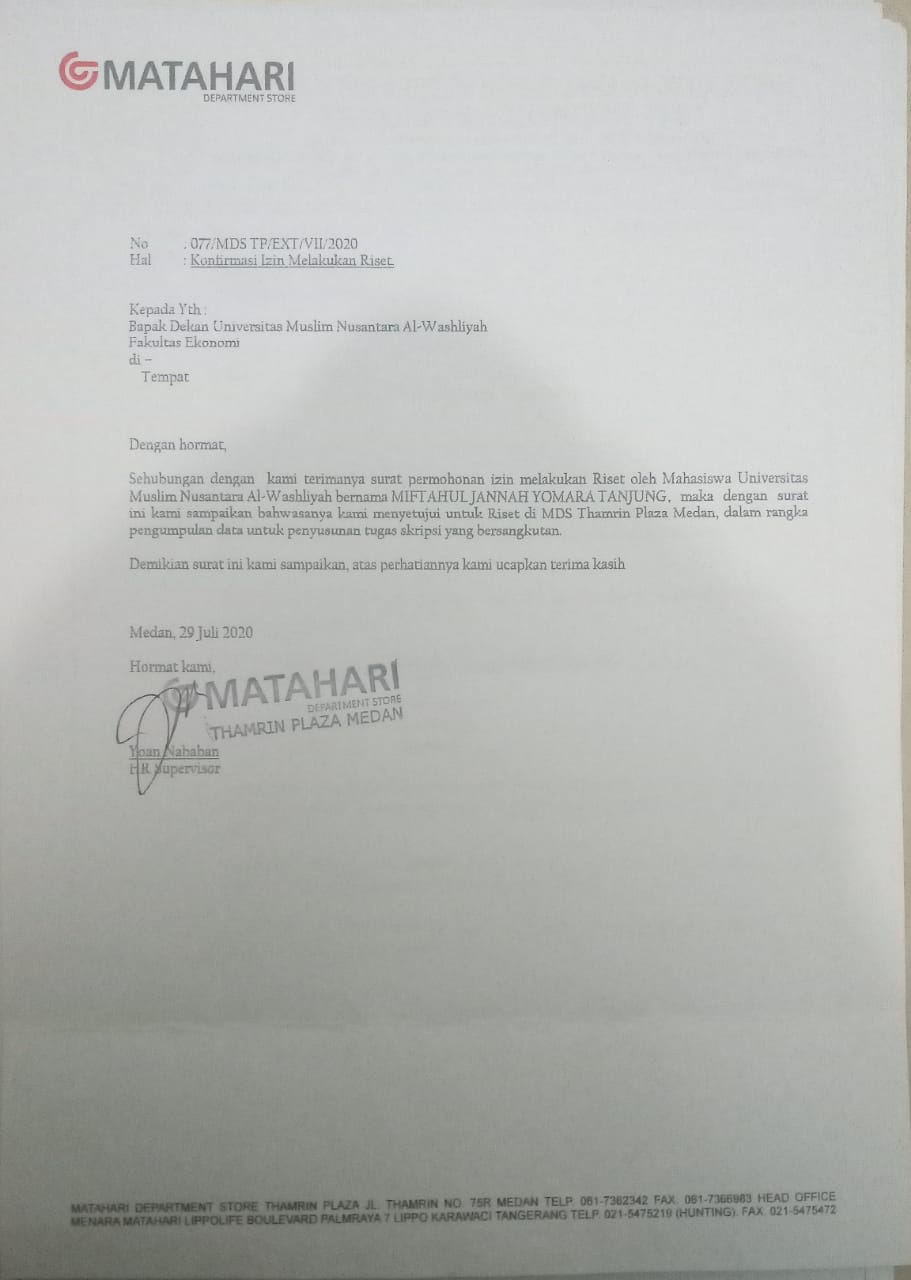 NOPernyataanJawaban RespondenJawaban RespondenJawaban RespondenJawaban RespondenJawaban RespondenNOPernyataanSSSKSTSSTSBonusBonusBonusBonusBonusBonusBonus1Bonus yang saya terima memuaskan KomisiKomisiKomisiKomisiKomisiKomisiKomisi2Saya merasa bahwa komisi yang diterima sudah sesuai dengan pengorbanan yang dilakukan Pemberian Kompensansi yang DitangguhkanPemberian Kompensansi yang DitangguhkanPemberian Kompensansi yang DitangguhkanPemberian Kompensansi yang DitangguhkanPemberian Kompensansi yang DitangguhkanPemberian Kompensansi yang DitangguhkanPemberian Kompensansi yang Ditangguhkan3Saya merasa sistem pemberian kompensasi yang ditangguhkan atau pesangon yang diterapkan perusahaan sudah sesuai dengan kontribusi yang diberikan karyawan kepada perusahaan selama ia bekerja.Bantuan Hari TuaBantuan Hari TuaBantuan Hari TuaBantuan Hari TuaBantuan Hari TuaBantuan Hari TuaBantuan Hari Tua4Saya merasa puas dengan adanya sistem pemberian bantuan hari tua kepada karyawan yang bekerja pada perusahaan hingga masa pensiunPemberian Penghargaan Piagam/ Piala/ MedaliPemberian Penghargaan Piagam/ Piala/ MedaliPemberian Penghargaan Piagam/ Piala/ MedaliPemberian Penghargaan Piagam/ Piala/ MedaliPemberian Penghargaan Piagam/ Piala/ MedaliPemberian Penghargaan Piagam/ Piala/ MedaliPemberian Penghargaan Piagam/ Piala/ Medali5Saya merasa senang dengan piagam penghargaan yang diberikan oleh perusahaan setiap setahun sekali NOPernyataanJawaban RespondenJawaban RespondenJawaban RespondenJawaban RespondenJawaban RespondenNOPernyataanSSSKSTSSTSPenggunaan Waktu Secara EfektifPenggunaan Waktu Secara EfektifPenggunaan Waktu Secara EfektifPenggunaan Waktu Secara EfektifPenggunaan Waktu Secara EfektifPenggunaan Waktu Secara EfektifPenggunaan Waktu Secara Efektif1Saya akan berusaha untuk menyelesaikan tugas dengan tepat waktu2Saya bersedia melakukan penghematan waktu dalam melaksanakan tugas Ketaatan Terhadap Peraturan yang DitetapkanKetaatan Terhadap Peraturan yang DitetapkanKetaatan Terhadap Peraturan yang DitetapkanKetaatan Terhadap Peraturan yang DitetapkanKetaatan Terhadap Peraturan yang DitetapkanKetaatan Terhadap Peraturan yang DitetapkanKetaatan Terhadap Peraturan yang Ditetapkan3Saya bersedia melakukan ketaatan terhadap jam kerja4Saya bersedia taat terhadap perintah pimpinan5Saya bersedia taat terhadap setiap prosedur dan metode kerja yang diterapkan perusahaanTanggung Jawab dalam Pekerjaan dan TugasTanggung Jawab dalam Pekerjaan dan TugasTanggung Jawab dalam Pekerjaan dan TugasTanggung Jawab dalam Pekerjaan dan TugasTanggung Jawab dalam Pekerjaan dan TugasTanggung Jawab dalam Pekerjaan dan TugasTanggung Jawab dalam Pekerjaan dan Tugas6Saya akan melakukan pekerjaan sesuai dengan yang direncanakan atau diatur oleh perusahaan7Saya akan melakukan evaluasi dari hasil pekerjaan yang saya lakukan8Saya bersedia menerima resiko kesalahan dari pekerjaan yang saya lakukanNOPernyataanJawaban RespondenJawaban RespondenJawaban RespondenJawaban RespondenJawaban RespondenNOPernyataanSSSKSTSSTSKeberadaan KaryawanKeberadaan KaryawanKeberadaan KaryawanKeberadaan KaryawanKeberadaan KaryawanKeberadaan KaryawanKeberadaan Karyawan1Saya bekerja pada perusahaan ini ≥ dari 5 tahun 2Saya memiliki keinginan untuk meluangkan sisa karir saya di perusahaan.3Saya merasa berat untuk pindah kerja dari perusahaanKeterlibatan KaryawanKeterlibatan KaryawanKeterlibatan KaryawanKeterlibatan KaryawanKeterlibatan KaryawanKeterlibatan KaryawanKeterlibatan Karyawan4Saya akan berusaha menjaga citra perusahaan dengan melakukan pekerjaan semaksimal mungkin5Saya akan berusaha memberikan hasil kerja yang maksimal demi kemajuan perusahaan6Saya mengemukakan pendapat baik kritik dan saran kepada atasan saya untuk perbaikan divisi yang lebih baik.Kebanggaan KaryawanKebanggaan KaryawanKebanggaan KaryawanKebanggaan KaryawanKebanggaan KaryawanKebanggaan KaryawanKebanggaan Karyawan7Saya senang menceritakan tentang pekerjaan saya kepada semua orang diluar rekan kerja saya8Saya senang menceritakan kepada orang lain tentang perusahaan saya sebagai perusahaan yang tepat  9Saya merasa bekerja di perusahaan adalah pilihan terbaik di dalam hidup sayaTabel 4.34 CoefficientsaTabel 4.34 CoefficientsaTabel 4.34 CoefficientsaTabel 4.34 CoefficientsaTabel 4.34 CoefficientsaTabel 4.34 CoefficientsaTabel 4.34 CoefficientsaModelModelUnstandardized CoefficientsUnstandardized CoefficientsStandardized CoefficientstSig.ModelModelBStd. ErrorBetatSig.1(Constant)5,6194,3291,298,2001Insentif Karyawan,565,150,5113,763,0001Disiplin Kerja,314,142,3012,215,031a. Dependent Variable: Loyalitas Karyawana. Dependent Variable: Loyalitas Karyawana. Dependent Variable: Loyalitas Karyawana. Dependent Variable: Loyalitas Karyawana. Dependent Variable: Loyalitas Karyawana. Dependent Variable: Loyalitas Karyawana. Dependent Variable: Loyalitas KaryawanModel SummaryModel SummaryModel SummaryModel SummaryModel SummaryModelRR SquareAdjusted R SquareStd. Error of the Estimate1,764a,584,5682,08663a. Predictors: (Constant), Disiplin Kerja, Insentif Karyawana. Predictors: (Constant), Disiplin Kerja, Insentif Karyawana. Predictors: (Constant), Disiplin Kerja, Insentif Karyawana. Predictors: (Constant), Disiplin Kerja, Insentif Karyawana. Predictors: (Constant), Disiplin Kerja, Insentif Karyawandf = (N-3)Tingkat signifikansi untuk uji satu arahTingkat signifikansi untuk uji satu arahTingkat signifikansi untuk uji satu arahTingkat signifikansi untuk uji satu arahTingkat signifikansi untuk uji satu arahdf = (N-3)0.050.0250.010.0050.0005df = (N-3)Tingkat signifikansi untuk uji dua arahTingkat signifikansi untuk uji dua arahTingkat signifikansi untuk uji dua arahTingkat signifikansi untuk uji dua arahTingkat signifikansi untuk uji dua arahdf = (N-3)0.10.050.020.010.00110.98770.99690.99950.99991.000020.90000.95000.98000.99000.999030.80540.87830.93430.95870.991140.72930.81140.88220.91720.974150.66940.75450.83290.87450.950960.62150.70670.78870.83430.924970.58220.66640.74980.79770.898380.54940.63190.71550.76460.872190.52140.60210.68510.73480.8470100.49730.57600.65810.70790.8233110.47620.55290.63390.68350.8010120.45750.53240.61200.66140.7800130.44090.51400.59230.64110.7604140.42590.49730.57420.62260.7419150.41240.48210.55770.60550.7247160.40000.46830.54250.58970.7084170.38870.45550.52850.57510.6932180.37830.44380.51550.56140.6788190.36870.43290.50340.54870.6652200.35980.42270.49210.53680.6524210.35150.41320.48150.52560.6402220.34380.40440.47160.51510.6287230.33650.39610.46220.50520.6178240.32970.38820.45340.49580.6074250.32330.38090.44510.48690.5974260.31720.37390.43720.47850.5880270.31150.36730.42970.47050.5790280.30610.36100.42260.46290.5703290.30090.35500.41580.45560.5620300.29600.34940.40930.44870.5541310.29130.34400.40320.44210.5465320.28690.33880.39720.43570.5392330.28260.33380.39160.42960.5322340.27850.32910.38620.42380.5254350.27460.32460.38100.41820.5189360.27090.32020.37600.41280.5126370.26730.31600.37120.40760.5066380.26380.31200.36650.40260.5007390.26050.30810.36210.39780.4950400.25730.30440.35780.39320.4896410.25420.30080.35360.38870.4843420.25120.29730.34960.38430.4791430.24830.29400.34570.38010.4742440.24550.29070.34200.37610.4694450.24290.28760.33840.37210.4647460.24030.28450.33480.36830.4601470.23770.28160.33140.36460.4557480.23530.27870.32810.36100.4514490.23290.27590.32490.35750.4473500.23060.27320.32180.35420.4432510.22840.27060.31880.35090.4393520.22620.26810.31580.34770.4354530.22410.26560.31290.34450.4317540.22210.26320.31020.34150.4280550.22010.26090.30740.33850.4244560.21810.25860.30480.33570.4210570.21620.25640.30220.33280.4176580.21440.25420.29970.33010.4143590.21260.25210.29720.32740.4110600.21080.25000.29480.32480.4079df untukpenyebut (N2)df untuk pembilang (N1)df untuk pembilang (N1)df untuk pembilang (N1)df untuk pembilang (N1)df untuk pembilang (N1)df untuk pembilang (N1)df untuk pembilang (N1)df untuk pembilang (N1)df untuk pembilang (N1)df untuk pembilang (N1)df untukpenyebut (N2)12345678910464.053.202.812.572.422.302.222.152.092.04474.053.202.802.572.412.302.212.142.092.04484.043.192.802.572.412.292.212.142.082.03494.043.192.792.562.402.292.202.132.082.03504.033.182.792.562.402.292.202.132.072.03514.033.182.792.552.402.282.202.132.072.02524.033.182.782.552.392.282.192.122.072.02534.023.172.782.552.392.282.192.122.062.01544.023.172.782.542.392.272.182.122.062.01554.023.162.772.542.382.272.182.112.062.01564.013.162.772.542.382.272.182.112.052.00574.013.162.772.532.382.262.182.112.052.00584.013.162.762.532.372.262.172.102.052.00594.003.152.762.532.372.262.172.102.042.00604.003.152.762.532.372.252.172.102.041.99614.003.152.762.522.372.252.162.092.041.99624.003.152.752.522.362.252.162.092.031.99633.993.142.752.522.362.252.162.092.031.98643.993.142.752.522.362.242.162.092.031.98653.993.142.752.512.362.242.152.082.031.98663.993.142.742.512.352.242.152.082.031.98673.983.132.742.512.352.242.152.082.021.98683.983.132.742.512.352.242.152.082.021.97693.983.132.742.502.352.232.152.082.021.97703.983.132.742.502.352.232.142.072.021.97713.983.132.732.502.342.232.142.072.011.97723.973.122.732.502.342.232.142.072.011.96733.973.122.732.502.342.232.142.072.011.96743.973.122.732.502.342.222.142.072.011.96753.973.122.732.492.342.222.132.062.011.96763.973.122.722.492.332.222.132.062.011.96773.973.122.722.492.332.222.132.062.001.96783.963.112.722.492.332.222.132.062.001.95793.963.112.722.492.332.222.132.062.001.95803.963.112.722.492.332.212.132.062.001.95813.963.112.722.482.332.212.122.052.001.95823.963.112.722.482.332.212.122.052.001.95833.963.112.712.482.322.212.122.051.991.95Tabulasi Data Variabel Insentif Karyawan (X1)Tabulasi Data Variabel Insentif Karyawan (X1)Tabulasi Data Variabel Insentif Karyawan (X1)Tabulasi Data Variabel Insentif Karyawan (X1)Tabulasi Data Variabel Insentif Karyawan (X1)Tabulasi Data Variabel Insentif Karyawan (X1)Tabulasi Data Variabel Insentif Karyawan (X1)Tabulasi Data Variabel Insentif Karyawan (X1)Tabulasi Data Variabel Insentif Karyawan (X1)Tabulasi Data Variabel Insentif Karyawan (X1)Tabulasi Data Variabel Insentif Karyawan (X1)No RespondenNo Item PertanyaanNo Item PertanyaanNo Item PertanyaanNo Item PertanyaanNo Item PertanyaanJumlahJumlahJumlahJumlahJumlahNo Responden1234551444444202020202434444191919193444455212121214444444202020205454444212121216554455232323237444444202020208355444212121219444444202020201044454421212121115455442323232312444444202020201344444420202020145555552525252515444444202020201645445522222222173544552121212118444444202020201955555525252525204444442020202021444444202020202254554423232323234445442121212124444444202020202535544421212121264344441919191927554455232323232845444421212121294444442020202030434455202020203144444420202020324444442020202033434444191919193444444420202020354444552121212136444444202020203745444421212121385544552323232339444444202020204045544422222222414444442020202042434444191919194344445521212121444444442020202045454444212121214655445523232323474444442020202048455444222222224944344419191919504445442121212151545544232323235244444420202020Tabulasi Data Variabel Disiplin Kerja (X2)Tabulasi Data Variabel Disiplin Kerja (X2)Tabulasi Data Variabel Disiplin Kerja (X2)Tabulasi Data Variabel Disiplin Kerja (X2)Tabulasi Data Variabel Disiplin Kerja (X2)Tabulasi Data Variabel Disiplin Kerja (X2)Tabulasi Data Variabel Disiplin Kerja (X2)Tabulasi Data Variabel Disiplin Kerja (X2)Tabulasi Data Variabel Disiplin Kerja (X2)Tabulasi Data Variabel Disiplin Kerja (X2)Tabulasi Data Variabel Disiplin Kerja (X2)No RespondenNo Item PertanyaanNo Item PertanyaanNo Item PertanyaanNo Item PertanyaanNo Item PertanyaanNo Item PertanyaanNo Item PertanyaanNo Item PertanyaanNo Item PertanyaanJumlahJumlahNo Responden123455678155444444535352445544444343434455555443636455444444434345454444444333364544555443535744444454433338455444444343494444444543333104445445443434115455445543737124444444443232134444444443232145555555554040154444444443232164544554553636174544554553636184444444443232195555555554040204444444443232214444444443232225455445543737234445445443434244444444543333254554444443434264444445443333275544555443636284544444443333294444444443232304444554443333314444444443232324444444443232334444444443232344444444443232354444554443333364444444443232374544444443333385544555443636394444445443333404554444443434415555555554040425555444443636435555555443838445544444443434454544444443333464544555443535474444445443333484554444443434494444444443232504445445443434515455445543737524444444443232Tabulasi Data Variabel Loyalitas Karyawan (Y)Tabulasi Data Variabel Loyalitas Karyawan (Y)Tabulasi Data Variabel Loyalitas Karyawan (Y)Tabulasi Data Variabel Loyalitas Karyawan (Y)Tabulasi Data Variabel Loyalitas Karyawan (Y)Tabulasi Data Variabel Loyalitas Karyawan (Y)Tabulasi Data Variabel Loyalitas Karyawan (Y)Tabulasi Data Variabel Loyalitas Karyawan (Y)Tabulasi Data Variabel Loyalitas Karyawan (Y)Tabulasi Data Variabel Loyalitas Karyawan (Y)Tabulasi Data Variabel Loyalitas Karyawan (Y)No RespondenNo Item PernyataanNo Item PernyataanNo Item PernyataanNo Item PernyataanNo Item PernyataanNo Item PernyataanNo Item PernyataanNo Item PernyataanNo Item PernyataanJumlahNo Responden123456789Jumlah1555444445402454444444373454544444384454444444375444444444366555555555457444544444378445444444379454544444381044444444436115454444453912454444444371344444444436145555555554515444444444361655445445541175544544554118444444444361955555555545204444444443621454444444372254544444539234444444443624454544444382544544444437264445444443727555555555452844444444436294544444443730454544444383145444444437324444444443633444444444363445444444437354545444443836454444444373744444444436385555555554539444544444374044544444437415554444454042454444444374345454444438444544444443745444444444364655555555545474445444443748445444444374945454444438504444444443651545444445395245444444437Tabulasi Variabel X1, X2 dan YTabulasi Variabel X1, X2 dan YTabulasi Variabel X1, X2 dan YTabulasi Variabel X1, X2 dan YTabulasi Variabel X1, X2 dan YTabulasi Variabel X1, X2 dan YTabulasi Variabel X1, X2 dan YTabulasi Variabel X1, X2 dan YTabulasi Variabel X1, X2 dan YTabulasi Variabel X1, X2 dan YN0X1X2YX12X22Y2X1X2X1YX2Y1203540400122516007008001400219343736111561369646703129532136384411296144475679813304203437400115613696807401295521333644110891296693756126062335455291225202580510351575720333740010891369660740129582134374411156136971477712959203338400108914446607601330102134364411156129671475612601123373952913691521851897136512203237400102413696407401295132032364001024129664072012601425404562516001600100011251575152032364001024129664072012601622364148412961681792902143517213641441129616817568611435182032364001024129664072012601925404562516002025100011251575202032364001024129664072012602120323740010241369640740129522233739529136915218518971365232134364411156129671475612602420333840010891444660760133025213437441115613697147771295261933373611089136962770312952723364552912962025828103515752821333644110891296693756126029203237400102413696407401295302033384001089144466076013303120323740010241369640740129532203236400102412966407201260331932363911024129660868412603420323740010241369640740129535213338441108914446937981330362032374001024136964074012953721333644110891296693756126038233645529129620258281035157539203337400108913696607401295402234374841156136974881412954120404040016001600800800140042193637391129613696847031295432138384411444144479879813304420343740011561369680740129545213336441108912966937561260462335455291225202580510351575472033374001089136966074012954822343748411561369748814129549193238391102414446087221330502134364411156129671475612605123373952913691521851897136552203237400102413696407401295TOTAL 108517741986228336076675817371254158769510X1X2YX12X22Y2X1X2X1YX2YDfLevel Of SignificanceLevel Of SignificanceDfTwo-TailsTwo-TailsDf0,050,10112,7066,31424,3032,92033,1822,35342,7762,13252,5712,01562,4471,94372,3651,89582,3061,86092,2621,833102,2281,812112,2011,796122,1791,782132,1601,771142,1451,761152,1311,753162,1201,746172,1101,740182,1011,740192,0931,729202,0861,725212,0801,721222,0741,717232,0691,714242,0641,711252,0601,708262,0561,706272,0521,703282,0481,701292,0451,699302,0421,697312,0401,696322,0371,694332,0351,692342,0321,691352,0301,690362,2081,688372,0261,687382,0241,686392,0231,685402,0211,684412,0201,683422,0181,682432,0171,681442,0151,680452,0141,679462,0131,679472,0121,678482,0111,677492,0101,677502,0091,676512,0081,675522,0071,675532,0061,674542,0051,674552,0041,673562,0031,673572,0021,672582,0021,672592,0011,671602,0001,671611,9991,670621,9981,669631,9981,669641,9961,668651,9961,667661,9961,667671,9951,666681,9951,665691,9941,665701,9941,664Reliability StatisticsReliability StatisticsCronbach's AlphaN of Items,8775Reliability StatisticsReliability StatisticsCronbach's AlphaN of Items,8588Reliability StatisticsReliability StatisticsCronbach's AlphaN of Items,9069